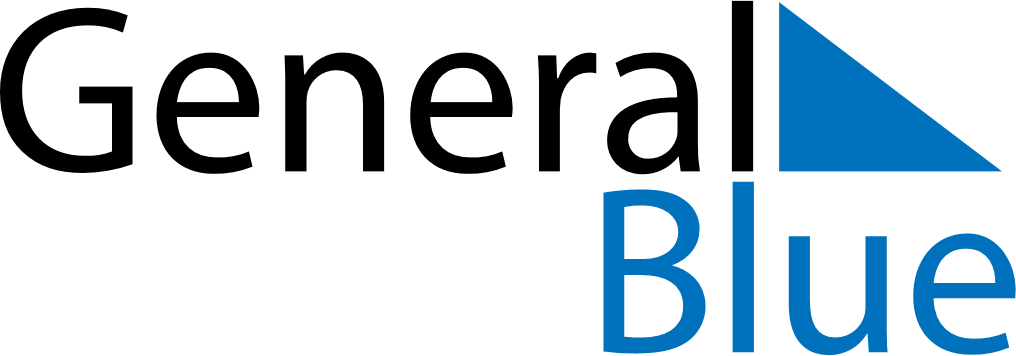 November 2026November 2026November 2026GuamGuamMondayTuesdayWednesdayThursdayFridaySaturdaySunday12345678All Souls’ Day9101112131415Veterans Day1617181920212223242526272829Thanksgiving DayDay after Thanksgiving Day30